Аипова: ГУСТ провел инспекции на содержание и чистоту территорий пляжей Подмосковья к летнему сезонуС середины мая в Подмосковье начались мероприятия по подготовке пляжей к летнему сезону. Инспекторы Главного управления содержания территорий осмотрели 117 пляжей и 94 зон отдыха у воды. В ходе проверок они выявили 116 нарушений, из которых 90 уже устранили.- Основными нарушениями были навалы на прилегающей территории к контейнерным площадкам, мусор на газонах и вандальные надписи на элементах благоустройства. Проверки уже закончились, но мы ожидаем, что за эти пару дней до начала лета устранят остальные нарушения и все пляжи и прибрежные зоны будут готовы к сезону, – пояснила руководитель Главного управления содержания территорий Московской области в ранге министра Светлана Аипова.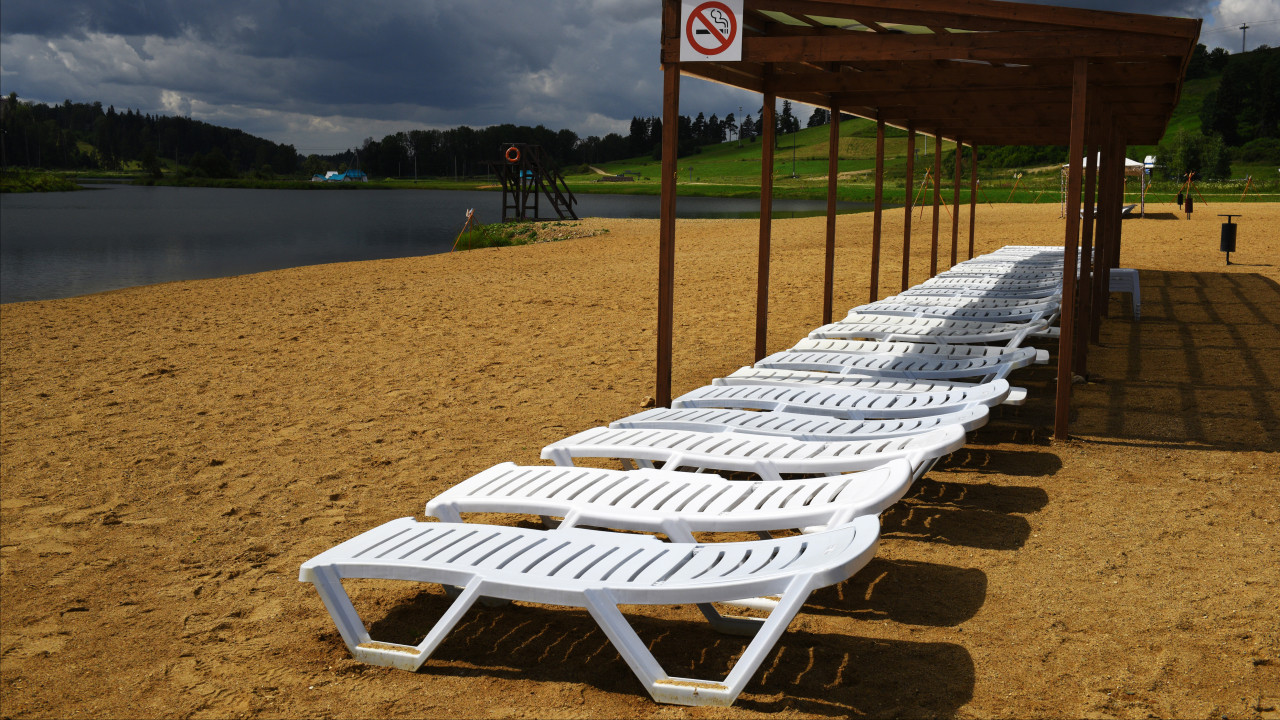 